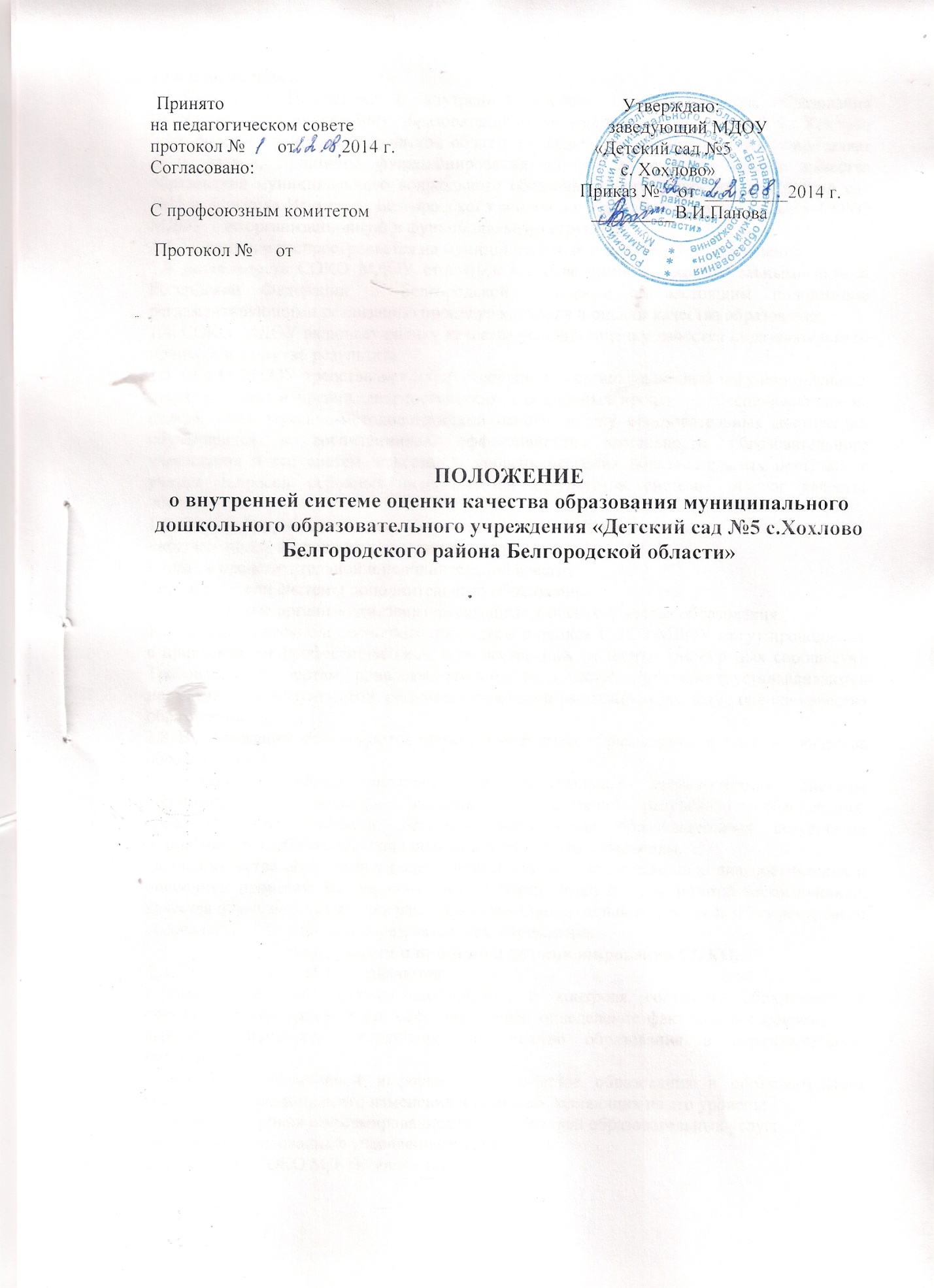 1.Общие положения1.1. Настоящее Положение о внутренней системе оценки качества образования муниципального дошкольного образовательного учреждения «Детский сад № 5 с.Хохлово Белгородского района Белгородской области» ( далее - Положение о СОКО) определяет цели, задачи, принципы функционирования внутренней системы оценки качества образования муниципального дошкольного образовательного учреждения «Детский сад №12 с. Ближняя Игуменка  Белгородского района Белгородской области» ( далее- СОКО МДОУ ), ее организационную и функциональную структуру.1.2. Положение распространяется на муниципальное образовательное учреждение.1.3. Деятельность СОКО  МДОУ строиться в соответствии с законодательными актами Российской Федерации и Белгородской  области и настоящим положением регламентирующими реализацию процедур контроля и оценки качества образования.1.4. СОКО  МДОУ включает оценку качества условий, оценку качества образовательного процесса и качество результата.1.5. СОКО  МДОУ представляет собой совокупность организационных и функциональных структур, норм и правил, диагностических и оценочных процедур, обеспечивающих на единой концептуально-методологической основе оценку образовательных достижений обучающихся и воспитанников, эффективности деятельности образовательного учреждения и его систем, качество и уровень освоения образовательных программ с учетом запросов основных пользователей результатов системы оценки качества образования.1.6. Основными пользователями результатов СОКО МДОУ являются:- воспитанники, их родители  (законные представители);- органы представительной и исполнительной власти;- представители системы дополнительного образования;- общественные организации, заинтересованные в оценке качества образования.1.7. Диагностические и оценочные процедуры в рамках СОКО МДОУ могут проводиться с привлечением профессиональных и общественных экспертов (экспертных сообществ). Требования к экспертам,  привлекаемым к оценке качества образования, устанавливаются нормативными документами, регламентирующими реализацию процедур оценки качества образования.1.8. В Положении используются термины «качество образования» и «оценки качества образования».Под качеством образования понимается интегральная характеристика системы образования, отражающая степень соответствия ресурсного обеспечения, образовательного процесса, реальных достигаемых образовательных результатов нормативным требованиям, социальным и личностным ожиданиям.Оценка качества образования подразумевает определение с помощью диагностических и оценочных процедур степени соответствия образовательных достижений воспитанников, качества образовательных программ, свойств образовательного процесса и его ресурсного обеспечения в конкретном образовательном учреждении.2.Цели, задачи и принципы функционирования СОКО. 2.1. Целями СОКО МДОУ  являются:- создание единой системы диагностики и контроля состояния образования в образовательном учреждении, обеспечивающей определение факторов и своевременное выявление изменений, влияющих на качество образования в образовательном учреждении;- получение объективной информации о качестве образования в образовательном учреждении тенденциях его изменения и причинах, влияющих на его уровень;- повышение уровня информированности потребителей образовательных услуг;- принятие обоснованных управленческих решений.2.2. Задачами СОКО МДОУ  являются:- формирование системы процедур, критериев и аналитических показателей оценки качества образования, измерителей для всех категорий участников воспитательно-образовательного процесса (воспитанников, родителей (законных представителей), педагогов, руководителей образовательного учреждения);- проведение системного мониторинга качества образования во всех возрастных группах;- оценка уровня индивидуальных образовательных достижений воспитанников;- оценка состояния и эффективности деятельности образовательного учреждения;- оценка качества образовательных программ с учетом запросов основных потребителей образовательных услуг;- выявление факторов, влияющих на качество образования.2.3. Принципы СОКО МДОУ.В Основу СОКО МДОУ положены принципы:- объективности, достоверности, полноты и системности информации о качестве образования;- реалистичности  требований, норм и показателей качества образования, их социальной и личностной значимости;- открытости, прозрачности процедур оценки качества образования;- оптимальности использования источников первичных данных для определения показателей качества и эффективности образования (с учетом возможности их многократного использования и экономической обоснованности);- инструментальности и технологичности используемых показателей (с учетом существующих возможностей сбора данных, подготовленности потребителей к их восприятию);- доступности информации о состоянии и качестве образования для различных групп потребителей;- соблюдения морально-этических норм при проведении процедур оценки качества образования.2.4. Основные функции СОКО МДОУ:- организационно-методическое сопровождение оценочных процедур в образовании (лицензирование образовательной деятельности, государственная аккредитация образовательных учреждений, аттестация педагогических и руководящих работников, выполнение  государственных образовательных стандартов)- организация оценки качества условий, процессов и результатов получения образовательных услуг;- мониторинг сопоставления ресурсного обеспечения и результативности функционирования Муниципальной системы образования;- формирование баз данных по различным направлениям оценки качества образования, сбор, представление статистической отчетности;- обеспечение аналитической информацией всех категорий пользователей образовательных услуг, включая внешних пользователей;- участие в подготовке нормативной правовой документации и норм образовательной деятельности в соответствии  с государственными стандартами и нормативами.2.5. Объектами СОКО МДОУ являются деятельность и достижения МДОУ, процесс и результативность деятельности руководящих и педагогических работников, индивидуальные достижения воспитанников.2.6. Механизм реализации СОКО МДОУ:- выполнение государственных образовательных стандартов;- государственная аккредитация  МДОУ;- мониторинг качества образования.3. Организационно-функциональная структура СОКО МДОУ3.1. Организационно-управленческая характеристика СОКО МДОУ.В структуру СОКО входят следующие элементы:1.      Администрация МДОУ.2.      Педагогический совет МДОУ.3.      общее собрание коллектива МДОУ.3.2.Функциональная характеристика СОКО МДОУ:3.2.1.      Администрация образовательного учреждения:1.      Разрабатывает и реализует Программу развития МДОУ, включая развитие СОКО МДОУ;2.       участвует в разработке методики оценки качества образования;3.       участвует в разработке системы критериев, показателей, характеризующих состояние и динамику развития МДОУ;4.      обеспечивает проведение в МДОУ контрольно-оценочных процедур, мониторинговых, социологических и статистических исследований по вопросам качества образования;5.      участвует в  разработке методики и организует проведение рейтинговой оценки работы МДОУ;6.      организует систему мониторинга качества образования в МДОУ, осуществляют сбор, обработку, хранение и представление информации о состоянии и динамике развития МДОУ, анализируют результаты оценки качества образования на уровне образовательного учреждения;7.      организует изучение информационных запросов основных показателей системы оценки качества образования МДОУ;8.      обеспечивает информационную поддержку СОКО МДОУ;9.      содействует подготовки работников образовательных учреждений и общественных экспертов по осуществлению контрольно-оценочных процедур;10.  разрабатывает мероприятия и готовит предложения, направленные на совершенствование системы оценки качества образования МДОУ, участвует в этих мероприятиях;11.   формирует нормативную базу документов, относящихся к обеспечению качества образования в МДОУ;12.  изучает,  обобщает и распространяет передовой опыт построения, функционирования и развития СОКО МДОУ;13.  проводит анализ   организации, содержания и результатов уровня усвоения  основной общеобразовательной программы воспитанниками МДОУ, и формирует предложения по их совершенствованию;14.  принимает управленческие решения по результатам оценки качества образования на уровне образовательного учреждения.3.2.3.Педагогический совет МДОУ:1. вносит предложения по разработке методики оценки качества образования;2. участвует в разработке методики рейтинговой оценки работы педагогов МДОУ;3. содействует проведению подготовки работников МДОУ и общественных экспертов по осуществлению контрольно-оценочных процедур;4.разрабатывает мероприятия и готовит предложения, направленные на совершенствование СОКО МДОУ, участвует в этих мероприятиях;5. изучает,  обобщает и распространяет передовой опыт построения, функционирования и развития СОКО МДОУ;6. проводит экспертизу организации, содержания и результатов усвоения  основной общеобразовательной программы воспитанниками, формирует предложения по их совершенствованию;7. готовит предложения по выработке управленческих решений по результатам оценки качества образования на уровне образовательного учреждения.3.2.4.общее собрание коллектива МДОУ:1. содействует определению стратегических направлений развития МДОУ;2. содействует реализации принципа и механизмов межведомственного взаимодействия при реализации программ развития системы образования;3.      содействуют реализации принципа общественного участия в управлении образовательным учреждением;4.      осуществляют общественный контроль качества образования и деятельности МДОУ в формах общественного наблюдения, общественной экспертизы;5.      инициируют и участвуют в организации конкурсов педагогического мастерства, использованию образовательных технологий;6.      готовят предложения по формированию приоритетных направлений стратегии  развития системы  образования в МДОУ;7.      принимают участие в формировании информационных запросов основных пользователей системы оценки качества образования МДОУ;8.      принимают участие в обсуждении системы показателей, характеризующих состояние и динамику развития МДОУ;9.       принимают участие в оценке качества образования по стандартизированным процедурам, аттестации педагогических и руководящих работников, мониторинговых исследованиях ( в качестве общественных наблюдателей), экспертизе материалов по вопросам оценки качества образования;10.  Принимают участие в обсуждении  результатов оценки качества образования в рамках СОКО МДОУ.4.Процедура СОКО МДОУ4.1. Предусматривается три уровня организации  процедуры СОКО МДОУ:-индивидуальный уровень воспитанника (индивидуальные достижения воспитанников, динамика показателей их здоровья, портфолио и др.);-уровень педагогического работника (профессиональная компетентность, результативность деятельности, портфолио и др.);-уровень образовательного учреждения (ресурсы и условия для обеспеченияобразовательного процесса, сохранения и укрепления здоровья детей и др. );4.2.Оценка  качества образования осуществляется на основе утвержденной системы показателей и индикаторов, характеризующих основные элементы качества образования (качество условий, качество процесса и качество результата).4.3.Виды избранных контрольных измерительных материалов, способы их применения, процесс сбора, хранения, обработки и  интерпретации информации о качестве образования в МДОУ. Формы ее представления, а также исполнители работ определяются соответствующими нормативными правовыми документами.4.4.При оценке качества образования основными методами установления фактических значений показателей являются экспертиза и измерение.4.5.Процедура проведения экспертизы и измерения устанавливаются нормативными актами, регламентирующими процедуры контроля и оценки качества образования.4.6.Процедуры экспертизы и измерения определяются комплексом используемых методик оценки, компьютерных программ обработки данных, инструктивных материалов и документально зафиксированным алгоритмом их применения.4.7.Технологии процедур экспертизы и измерения определяются видом избранных контрольных измерительных материалов, способы их применения. Содержание контрольных измерительных материалов, направленных на оценку качества образования, определяется на основе государственных образовательных стандартов и не может выходить за их пределы.4.8.Информация, полученная в результате экспертизы и измерения, преобразует форму, удобную для дальнейшего анализа, интерпретации и принятия управленческих решений.5. Основные этапы формирования СОКО МДОУОсновным и этапами СОКО МДОУ являются:1.      Разработка и введение нормативного и методологического сопровождения СОКО МДОУ;2.      Определения перечня показателей и индикаторов СОКО МДОУ.3.      Выбор, освоение и введение организационно-технологических схем сбора, обработки и анализа данных.4.      Формирование ресурсного обеспечения управления СОКО МДОУ.